How Well Do We Maintain Our Own Bodies for Balance?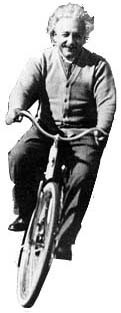 Balance Maintenance Tips 1011. Tune up services: Meet with your health care team!Check and review your medications with your MDIf you experience lightheadedness, dizziness or vertigo check with your physical therapist and MD to assess the cause: low blood pressure, BPPV…Constipation or urinary incontinence can become the cause of a fall.Straining for a bowl movement can cause a vasovagal (drop in heart rate) response or decreased blood pressure resulting in dizziness or falls or rushing to the bathroom especially at night can cause fallsHave your vision checked including:Visual acuitySensitivity to contrast (color and brightness): may have problems with night vision, fail to see that you need to step down from a curb onto similarly colored pavementDry eyes (decreased blinking)Mobility of the eyes may be slower with smaller movements decreasing available visual field.Convergence of the eyes may be impaired resulting in inefficient depth perception or double visionProblems associated with aging: glaucoma, cataracts, macular degenerationBe screened for a peripheral neuropathy, a condition that can decrease sensation in your feet and cause poor balanceHave your balance evaluated by a physical therapist specializing in balanceDiscuss with your MD disturbed sleep, fatigue, exhaustion, stressHave your cognition checked: executive function (task-switching, planning, working memory).  Impaired cognition can lead to inattention causing increased risk for falls 2. Equipment and proper fittingShoewear:Do not wear rubber soled shoes because they grip the floor and may cause you to fall forward if your foot catchesWear orthotics if needed and well fitted shoesIf you need an assistive device (cane, walking stick, walker) or wheelchair have it checked for proper fitting and use 3. Prepare and know your surroundingsMake your home saferAvoid clutter, throw rugs, tight spacesInstall grab bars and use non-slip surfaces in the bathroom if neededUse of adequate lighting and contrast colors especially on stairs-     OutdoorsBe aware of the terrain: uneven surfaces, hills, inclines, curbsKnow the distance and your speed to get from point A to B 4. Train for the Ride - Exercise!Improve your Biomechanics/ AlignmentAlignment: Keep body centeredStretch and strengthen trunk for mobilityMake your base stable and safeWear proper shoesControl dystonia with botox or physical cuesDecrease pain in feet and toesImprove flexibility and strength of ankle/foot/toesImprove functional strengthLearn and practice correct technique to rise from a chair and from the floor to a standing positionPerform rhythmical reciprocal movements StartingDon't let your feet get stuck to the floor during walking, turning, negotiating small spaces or approaching obstacles; overcome freezing by shifting weight from side to side like you are dancing, count 1, 2, 3, and then step forward, try another movement or step in another direction, use a visual cue: pretend to step over something or point a laser light and step on or over it, march in place, don’t fight the freezing and try to step harder, shift your attention to move your arms rather than legs Stopping / Check your brakes:If you need to stop abruptly but feel like you will continue to move forward (festination): Stop, do not continue to try to move forward. Stand tall head over your feet, if your head is forward your feet will try to catch up to your head Changing gears / Dual taskingSwitching tasks and/or performing tasks simultaneously can alter your quality of walking and increase your fall risk.  Turning radiusWhen turning try to make wide turns and shift your weight to the outside legYou may need to step backwards or sidestep to change directions; practice every day! Use your senses to manage your wobblesOver reliance on the visual system for balance can cause falls when in dim lit areas, turning your head to scan your environment, or crowded areas.   It also changes your posture as you look down.  You need to make good use of your vestibular system walk on inclines and uneven groundKeep your foot from catching when walking thinking of stepping while lifting your toesIf you experience a loss of balance do you step quickly enough, use your hips and/or ankles appropriately?Speed:Using devices that keep a rhythmic beat, such as a metronome or music may help to walk faster and take longer steps and decrease fall risk Improve confidence: Fear of falling increases your risk!